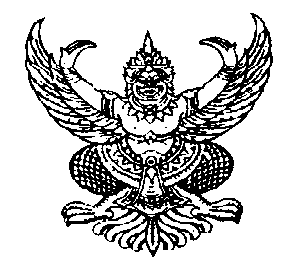 ประกาศราคากลางขององค์การบริหารส่วนตำบลกำแพงเซาเรื่อง ประกาศราคากลางโครงการก่อสร้างถนนคอนกรีตเสริมเหล็กสายนาหวาย-ท่าดี---------------------------------------------------	ด้วยองค์การบริหารส่วนตำบลกำแพงเซา   มีความประสงค์จะดำเนินการจ้างเหมาโครงการก่อสร้างถนนคอนกรีตเสริมเหล็กสายนาหวาย-ท่าดี  รายละเอียดดังนี้	1. ก่อสร้างถนนคอนกรีตเสริมเหล็กขนาดผิวจราจร กว้าง 4.00 เมตร ยาว 97.00 เมตร  หนา 0.15 เมตร ไหล่ทางหินคลุกกว้างเฉลี่ย 0.50 เมตร พื้นที่ผิวจราจรไม่น้อยกว่า 388.00 ตารางเมตร 	2. ติดตั้งป้ายประชาสัมพันธ์โครงการแบบถาวร จำนวน 1 ป้าย งบประมาณ  220,000.-  บาท ราคากลาง  ณ  วันที่  6 กุมภาพันธ์  2560  เป็นเงิน  220,000.-  บาท (เงินสองแสนสองหมื่นบาทถ้วน)  ตามแบบสรุปราคากลางงานก่อสร้าง ซึ่งองค์การบริหารส่วนตำบลกำแพงเซา    ได้ผ่านความเห็นชอบจากคณะกรรมการกำหนดราคากลางที่ลงชื่อไว้ในแบบสรุปราคากลางงานประปาแนบท้ายประกาศฉบับนี้แล้ว องค์การบริหารส่วนตำบลกำแพงเซา จะใช้ราคากลางนี้ประกาศราคาต่อไป		ประกาศให้ทราบโดยทั่วกัน				ประกาศ  ณ วันที่  7  เดือน  กุมภาพันธ์   พ.ศ.  2560 (ลงชื่อ).........................................................ผู้ประกาศ(นางสาวไพเราะ  เอียดบัว)นายกองค์การบริหารส่วนตำบลกำแพงเซาตารางแสดงวงเงินงบประมาณที่ได้รับจัดสรรและราคากลางในงานจ้างก่อสร้างชื่อโครงการ 		โครงการก่อสร้างถนนคอนกรีตเสริมเหล็กสายนาหวาย-ท่าดีหน่วยงานเจ้าของโครงการ  องค์การบริหารส่วนตำบลกำแพงเซา    วงเงินงบประมาณที่ได้รับจัดสรรเป็นเงิน       220,000.-  บาทลักษณะงานโดยสังเขป	โครงการก่อสร้างถนนคอนกรีตเสริมเหล็กสายนาหวาย-ท่าดี  รายละเอียดดังนี้	1. ก่อสร้างถนนคอนกรีตเสริมเหล็กขนาดผิวจราจร กว้าง 4.00 เมตร ยาว 97.00 เมตร  หนา 0.15 เมตร ไหล่ทางหินคลุกกว้างเฉลี่ย 0.50 เมตร พื้นที่ผิวจราจรไม่น้อยกว่า 388.00 ตารางเมตร 	2. ติดตั้งป้ายประชาสัมพันธ์โครงการแบบถาวร จำนวน 1 ป้าย 4.  ราคากลางคำนวณ   ณ  วันที่  6  เดือน  กุมภาพันธ์  พ.ศ.  2560   เป็นเงิน   220,000 .-  บาท5.  บัญชีประมาณการราคากลาง5.1  แบบสรุปราคากลางงานอาคาร  หมายถึง  แบบประเมินราคางานก่อสร้างอาคาร  (ตามเอกสารแนบท้ายนี้)6.  รายชื่อคณะกรรมการกำหนดราคากลาง	1. นางสาวกอบกุล  ทองอุ่น		ตำแหน่งหัวหน้าส่วนโยธา		ประธานกรรมการ	2. นายณัฐชา  ล่องจ้า              	ตำแหน่งนายช่างโยธา		กรรมการ	3. นายกีรติ   คำดี		ตำแหน่งนายช่างโยธา		กรรมการ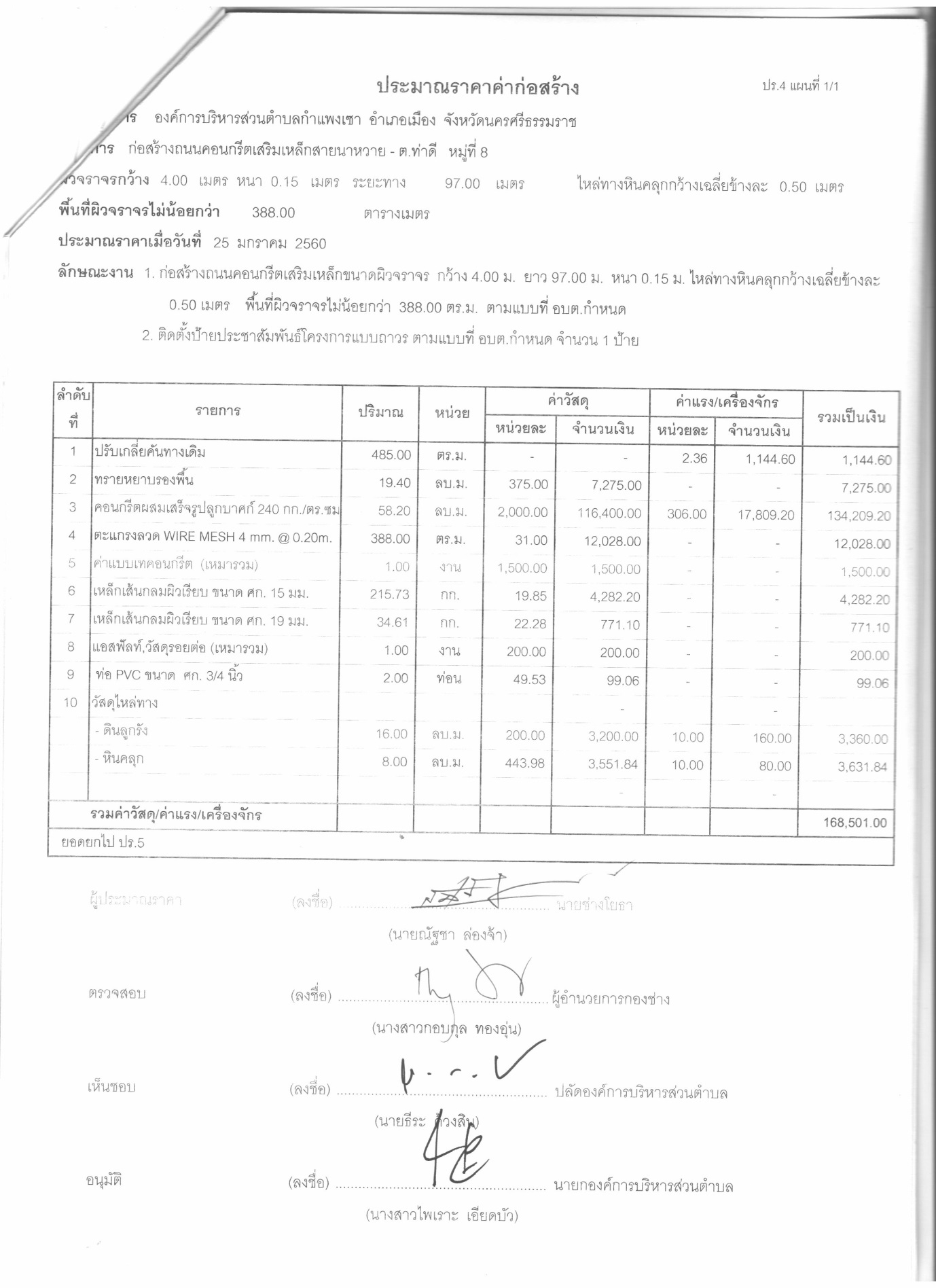 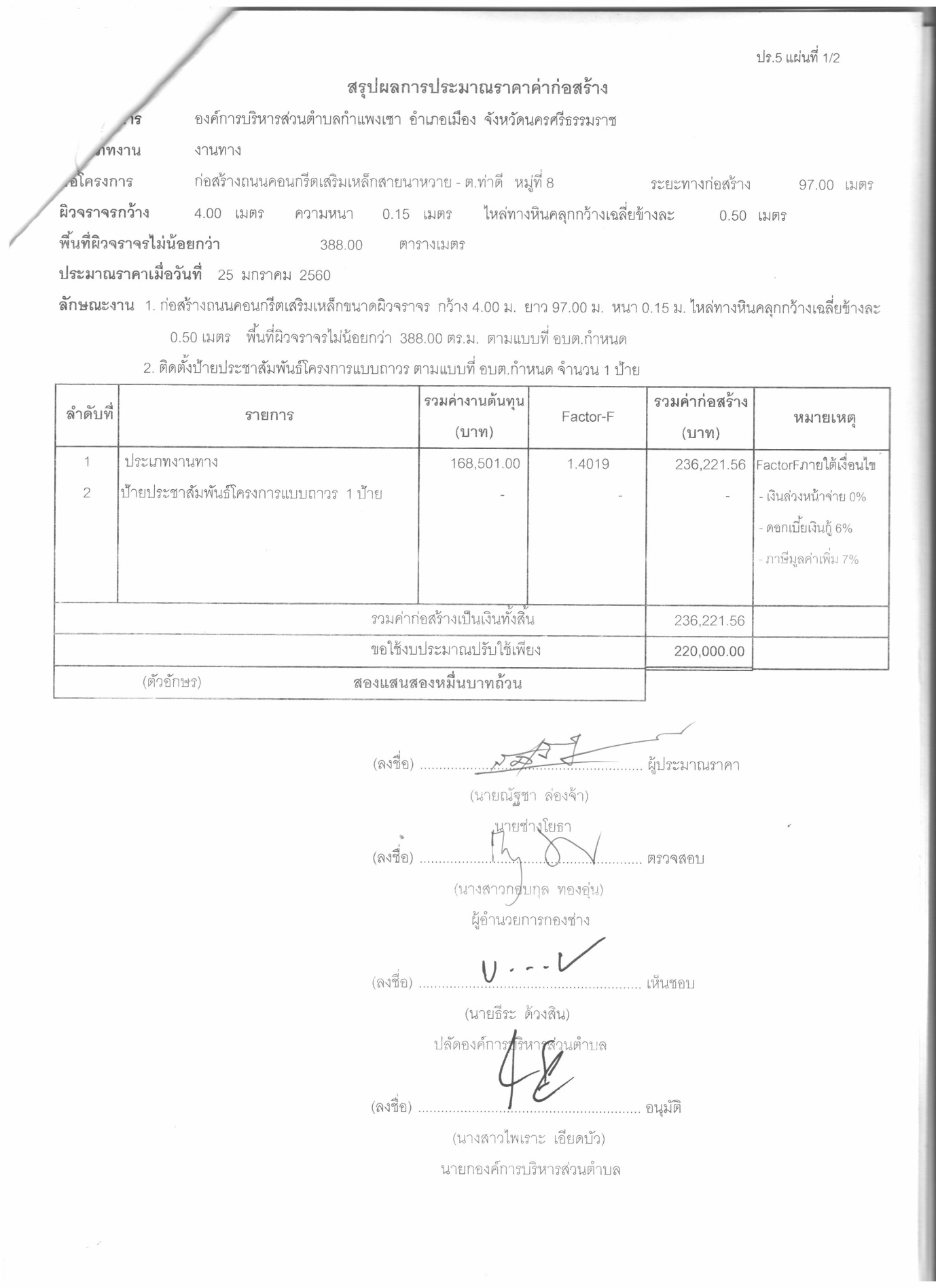 